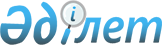 О реализации Указа Президента Республики Казахстан от 15 августа 2013 года № 615 "О проведении акимами отчетных встреч с населением"Распоряжение Премьер-Министра Республики Казахстан от 19 декабря 2013 года № 189-р      В целях реализации подпункта 1) пункта 4 Указа Президента Республики Казахстан от 15 августа 2013 года № 615 «О проведении акимами отчетных встреч с населением»:



      1. Утвердить прилагаемое закрепление членов Правительства Республики Казахстан, руководителей центральных государственных органов, национальных холдингов и компаний для участия на отчетных встречах с населением акимов областей, города республиканского значения, столицы в первом квартале 2014 года.



      2. Акимам областей, городов Астаны и Алматы на предстоящий календарный год составить графики проведения отчетов перед населением и не позднее 20 декабря 2013 года представить на согласование в Администрацию Президента Республики Казахстан, а также направить в Министерство регионального развития Республики Казахстан для составления графика выездов членов Правительства, руководителей центральных государственных органов, национальных холдингов и компаний.



      3. Членам Правительства Республики Казахстан, руководителям центральных государственных органов, национальных холдингов и компаний принять участие на отчетных встречах с населением акимов областей, городов Астаны и Алматы согласно прилагаемому закреплению.



      4. Акимам областей, городов Астаны и Алматы в срок до 5 апреля 2014 года представить в Министерство регионального развития Республики Казахстан перечень проблем, решение которых входит в компетенцию центральных государственных органов, национальных холдингов и компаний, с учетом итогов встреч нижестоящих акимов за отчетный год. 



      5. Министерству регионального развития Республики Казахстан составить перечень проблем, поднятых населением по итогам отчетных встреч, и в срок до 12 апреля 2014 года направить на рассмотрение заинтересованных центральных государственных органов, холдингов и компаний. 



      6. Заинтересованным государственным органам, национальным холдингам и компаниям в срок до 20 апреля 2014 года внести предложения по решению проблемных вопросов в рамках своей компетенции в Министерство регионального развития Республики Казахстан. 



      7. Министерству регионального развития Республики Казахстан обеспечить внесение:

      1) в Администрацию Президента Республики Казахстан и Канцелярию Премьер-Министра Республики Казахстан перечня проблемных вопросов, требующих решения на уровне центральных государственных органов, национальных холдингов и компаний, и предложения по их решению в срок до 30 апреля 2014 года;

      2) в Канцелярию Премьер-Министра Республики Казахстан соответствующих проектов распоряжений Премьер-Министра Республики Казахстан на последующие годы к 1 ноября ежегодно. 



      8. Контроль за исполнением настоящего распоряжения возложить на Канцелярию Премьер-Министра Республики Казахстан.      Премьер-Министр                       С. АхметовУтвержден        

распоряжением      

Премьер-Министра     

Республики Казахстан   

от 19 декабря 2013 года № 189-р                               Закрепление 

                членов Правительства Республики Казахстан, 

           руководителей центральных государственных органов, 

      национальных холдингов и компаний для участия на отчетных

             встречах с населением акимов областей, города

республиканского значения, столицы в первом квартале 2014 года      Примечание: расшифровка аббревиатур:
					© 2012. РГП на ПХВ «Институт законодательства и правовой информации Республики Казахстан» Министерства юстиции Республики Казахстан
				№ п/пОбласть, городЧлен Правительства Республики Казахстан, руководитель центрального государственного органа, национального холдинга и компании1231АкмолинскаяБожко Владимир Карпович – Министр по чрезвычайным ситуациям Республики КазахстанИмашев Берик Мажитович – Министр юстиции Республики Казахстан2 Актюбинская Бишимбаев Куандык Валиханович – председатель Правления АО «НУХ «Байтерек»Есентаев Тастанбек Кутжанович – Председатель Агентства Республики Казахстан по делам спорта и физической культурыАйдосов Галым Аллаярбекович – заместитель генерального директора АО «КазТрансГаз Аймак»3АлматинскаяДуйсенова Тамара Босымбековна – Министр труда и социальной защиты населения Республики КазахстанКалдыбатыр Нуржан Сарсембаевич – директор Департамента занятости населения Министерства труда и социальной защиты населения Республики КазахстанСапаров Акилбай Есболович – председатель Правления АО «КазТрансГаз Алматы»4Атырауская Божко Владимир Карпович – Министр по чрезвычайным ситуациям Республики КазахстанБимагамбетов Тимур Мустахиевич – управляющий директор по операционным добывающим активам АО «НК «КазМунайГаз»Тиесов Данияр Суиншликович – заместитель председателя Правления АО «НК «КазМунайГаз» по переработке и нефтехимии5Восточно- Казахстанская Каирбекова Салидат Зикеновна – Министр здравоохранения Республики КазахстанКасымов Калмуханбет Нурмуханбетович – Министр внутренних дел Республики КазахстанАйтжанов Дулат Нулиевич – председатель Правления АО «НУХ «КазАгро»6Жамбылская Каппаров Нурлан Джамбулович – Министр окружающей среды и водных ресурсов Республики КазахстанАйтжанов Дулат Нулиевич – председатель Правления АО «НУХ «КазАгро»Сердиев Ибулла Джумагулович – заместитель генерального директора АО «КазТрансГаз Аймак»7 Западно- Казахстанская Карабалин Узакбай Сулейменович – Министр нефти и газа Республики КазахстанАйдосов Галым Аллаярбекович – заместитель генерального директора АО «КазТрансГаз Аймак»8 КарагандинскаяИсекешев Асет Орентаевич – Заместитель Премьер-Министра Республики Казахстан - Министр индустрии и новых технологий Республики КазахстанЖумагалиев Аскар Куанышевич – Министр транспорта и коммуникаций Республики КазахстанКабылдин Каиргельды Максутович – заместитель председателя Правления АО «НК «КазМунайгаз» по транспортировке нефтиКульсеитов Айдын Женисович – председатель Правления АО «Национальное агентство по технологическому развитию»9 Костанайская Мамытбеков Асылжан Сарыбаевич – Министр сельского хозяйства Республики КазахстанКуандыков Болатбек Баянович – Председатель Агентства Республики Казахстан по защите конкуренции (Антимонопольное агентство)Сердиев Ибулла Джумагулович – заместитель генерального директора АО «КазТрансГаз Аймак»10 КызылординскаяКул-Мухаммед Мухтар Абрарулы – Министр культуры и информации Республики Казахстан Сердиев Ибулла Джумагулович – заместитель генерального директора АО «КазТрансГаз Аймак»11 МангистаускаяАзильханов Марат Алмасович – Председатель Агентства Республики Казахстан по делам религий Бимагамбетов Тимур Мустахиевич – управляющий директор по операционным добывающим активам АО «НК «КазМунайгаз» Нурсеитов Абат Акмуканович – генеральный директор АО «РД «КазМунайГаз»12 ПавлодарскаяЖамишев Болат Бидахметович – Министр регионального развития Республики Казахстан Саринжипов Аслан Бакенович – Министр образования и науки Республики Казахстан Тиесов Данияр Суиншликович – заместитель председателя Правления АО «НК «КазМунайГаз» по переработке и нефтехимии Кабылдин Каиргельды Максутович – заместитель председателя Правления АО «НК «КазМунайгаз» по транспортировке нефти13 Северо- КазахстанскаяШукеев Умирзак Естаевич – председатель Правления АО «ФНБ «Самрук-Казына» Куандыков Болатбек Баянович – Председатель Агентства Республики Казахстан по защите конкуренции (Антимонопольное агентство) Оспанов Мурат Магавьянович – Председатель Агентства Республики Казахстан по регулированию естественных монополий14 Южно- Казахстанская Мамытбеков Асылжан Сарыбаевич – Министр сельского хозяйства Республики Казахстан Сердиев Ибулла Джумагулович – заместитель генерального директора АО «КазТрансГаз Аймак»15 Город Астана Сагинтаев Бакытжан Абдирович – Первый заместитель Премьер-Министра Республики Казахстан  Султанов Бахыт Турлыханович – Заместитель Премьер-Министра Республики Казахстан – Министр финансов Республики Казахстан  Досаев Ерболат Аскарбекович – Министр экономики и бюджетного планирования Республики Казахстан16 Город Алматы Абдыкаликова Гульшара Наушаевна – Заместитель Премьер-Министра Республики Казахстан Каппаров Нурлан Джамбулович – Министр окружающей среды и водных ресурсов Республики Казахстан Рау Альберт Павлович – первый вице-министр индустрии и новых технологий Республики Казахстан Ибадуллаев Азамат Амалулы – председатель Правления АО «ИО «Казахстанская Ипотечная Компания»АО «НУХ «Байтерек»-  акционерное общество «Национальный 

   управляющий холдинг «Байтерек»;АО «НК «КазмунайГаз»  -  акционерное общество «Национальная 

   компания «КазМунайГаз»;АО «КазТрансГаз» -  акционерное общество «КазТрансГаз»;АО «НУХ «КазАгро»-  акционерное общество «Национальный 

   управляющий холдинг «КазАгро»;АО «КазТрансОйл» -  акционерное общество «КазТрансОйл»;АО «Национальное агентство по технологическому развитию-  акционерное общество «Национальное

   агентство по технологическому 

   развитию»;АО «РД «КазМунайГаз»-  акционерное общество «Разведка Добыча

   «КазМунайГаз»;АО «ФНБ «Самрук-Казына»-  акционерное общество «Фонд

   национального благосостояния

   «Самрук-Казына»;АО «ИО «Казахстанская   Ипотечная Компания» -  акционерное общество «Ипотечная   

   организация «Казахстанская Ипотечная

   Компания»;АО «КазТрансГаз Аймак»-  акционерное общество «КазТрансГаз    

   Аймак»;АО «КазТрансГаз Алматы»    -  акционерное общество «КазТрансГаз   

   Алматы».